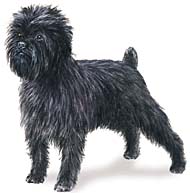 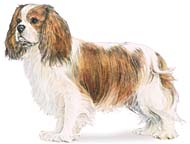 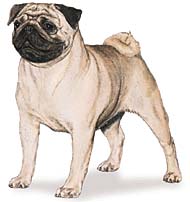 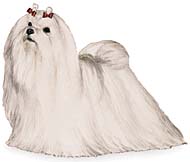 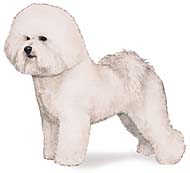 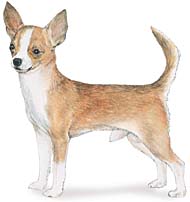 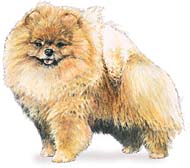 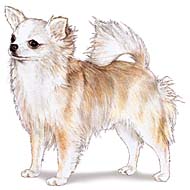 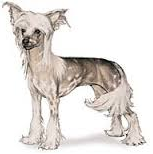 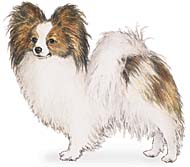 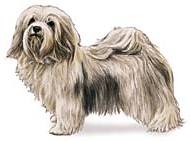 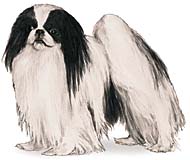 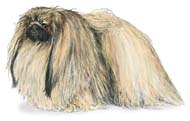 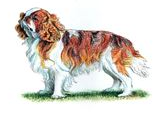 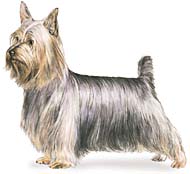 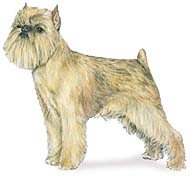 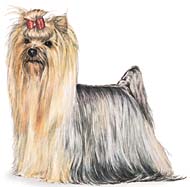 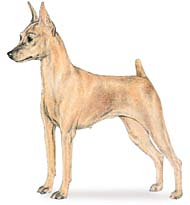 HERETAUNGA PLAINS TOY DOG SOCIETYDouble Championship ShowsFarndon Park, ClivePATRONESS:                     Miss Patricia NicholsonPRESIDENT:                      Bill MurdochSECRETARY:                      Nadine Bisset-BerkahnTREASURER:                     Kerre ParkerCOMMITTEE:                    Lynn McIndoe, Pip Hancock, Craig Mitchell, 	                                 Theresa Mitchell, Bronwyn Murdoch, Anne DobieDUTY VET:                         Carlyle Veterinary Clinic Ph: (06) 835 1096	SHOW SECRETARY:          Nadine Bisset-Berkahn & Lynn McIndoeSHOW MANAGER:           Bob Churchill STEWARD:                         Nadine Bisset-BerkahnTROPHY STEWARD:         Bronwyn Murdoch	DISPUTES COMMITTEE:  Bob Churchill, Bruce Anderson, Faye AndersonThis show is being held under the Rules and Regulations of Dogs NZ. A copy of the Rules and Regulations is available on request.We would like to acknowledge the most generous sponsorship of Nutrience and also thank our patroness, Patricia Nicholson, for our best of breed prizes. Our lovely raffle prize has been donated by Anne Dobie and Judy Herrick has kindly donated prizes for the Cavalier King Charles Spaniel  challenge certificate winners.And of course a huge thank you to our exhibitors, without whom there would be no show. Thank you for your entries and we wish you a most enjoyable weekend.PUGBABY PUPPY DOG 1 SAYLECREST GOODNIGHT MOON  1 04470-2018		16/06/2018  2 Sire: Christabell Out Of This World          Dam: Ch Moyvane Bridie      Bred by Owner		Owned by M Sayles (061746) 2 GLOMAR RHYTHM OF THE RAIN  1  06404-2018		10/08/2018  2  Sire: Christabell Out Of This World          Dam: Ch Moyvane Bridie     Bred by P Bayliss & P Calman	Owned by P Calman (069653)JUNIOR DOG 3 CH COSMIQUE TEDDY BEAR  1  01571-2017		21/12/2016  2 Sire: NZ & Aust Ch Ehfi Ole Gunnar of    Dam: Oasis Golden Gem      Norway At Asay (Imp Norway)		     Bred by Owner		Owned by J Henderson (027825) NZ BRED DOG 4 CH ASAY CLEVER TREVER  1 00285-2016		27/11/2015  2 Sire: Ch Glomar Roll Of The Dice             Dam: Ch Asay I Wanna Red Ribbon      Bred by Owner		Owned by A van Gijs (094031) OPEN DOG 5 NZ CH SWEETESS I HAVE A DREAM (IMP AUST) AI  1  2100455116		14/04/2016  2  Sire: Can Ch Aust Ch Rose’s Sharp          Dam: NZ Ch & Aust Sup Ch Sweetess Ice Crystal      Dressed Man (Imp Canada)		     Bred by K de Freitas	Owned by A Rogers, A Ancell & K de Freitas (087229; 078689; 103215)BABY PUPPY BITCH6 FORRESTBLACK BOX O’ CHOCLATES 1  06489-2018		21/07/2018 2  Sire: NZ & Aust Ch Ehfi Ole Gunnar of    Dam: Ch Renoir Donna Conla Rosa      Norway At Asay (Imp Norway)		    Bred by Owner		Owned by T Dowd (104563)7 COSMIQUE HUBBA BUBBA 1  06770-2018		 24/07/2018 2  Sire: NZ & Aust Ch Ehfi Ole Gunnar of	 Dam: Oasis Golden Gem    Norway At Asay (Imp Norway)    Bred by Owner                                             Owned by J Henderson (027825)  PUPPY BITCH8 COSMIQUE STAR PRETTY IN PINK 1  00675-2018		 25/12/2017 2 Sire: Renoir I’m Beethoven	 Dam: Oasis Golden Gem    Bred by J Henderson                                   Owned by T Dowd (104563)  9 ASAY IMAGINE IF 1   04090-2018		 04/04/2018 2  Sire: NZ & Aust Ch Ehfi Ole Gunnar of	 Dam: Ch Asay In It To Win It    Norway At Asay (Imp Norway)    Bred by Owner                                             Owned by A van Gijs (94031)JUNIOR BITCH10 HIGHLANDOWNS WINTER ROSE 1   07308-2017		 03/10/2017 2   Sire: Highlandowns Angus O’Reilly	 Dam: Highlandowns Summer Breeze     Bred by Owners                                           Owned by R Kirton & G Kirton                                                                            (091427; 095157)INTERMEDIATE BITCH11 CH GLOMAR ROCK ON   1  02289-2016		 12/02/2016   2 Sire: NZ & Aust Ch Glomar Rock ‘N’ Roll Dam: Ch Glomar Regal-By-Design     Bred by Owner                                            Owned by P Calman (069653) NZ BRED BITCH 12 CH RENOIR DONNA CONLA ROSA   x 06893-2015		 16/08/2015   2 Sire: Paradiz Ronado	 Dam: Oasis Fawn Over Me     Ghostbuster-FV (Italy)     Bred by A Ironside                                       Owned by T Dowd (104563) OPEN BITCH 12 CH RENOIR DONNA CONLA ROSA   1 06893-2015		 16/08/2015   x Sire: Paradiz Ronado	 Dam: Oasis Fawn Over Me     Ghostbuster-FV (Italy)     Bred by A Ironside                                       Owned by T Dowd (104563)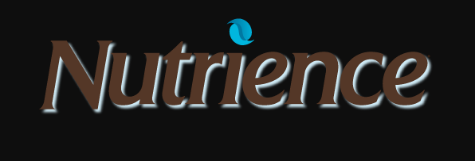 BICHON FRISEPUPPY DOG13 JOYAU GEE WHIZZ1      04552-2018		30/04/20182      Sire: NZ Ch & Serb JCh Luxury Love	Dam: Serb JCh & NZ Ch Kamians Red Carpet        Avero (Imp Russia)                                    Girl (Imp Serbia)       Bred by Owner		Owned by A Batiste (102086)JUNIOR DOG14 JITTERBOP BEING EVIL HAS A PRICE (IMP FIN) 1     FI53682/17		28/09/2017 2     Sire: Fi Ch Keymaker’s Prince of	Dam: Fi Ch Cn Ch Mi Qui My Pet Monster       Paradise       Bred by J Kauppinen	Owned by D Brown (001390)INTERMEDIATE DOG15 NZ CH & SERB JCH LUXURY LOVE AVERO (IMP RUSSIA) 1     RKF 4494190		15/01/2016 2    Sire: J Rus Ch.Rus.Ch Rkf.Blr.Srb.Tha.    Dam: J Rus Ch. Rus.Blr.Lat.Ch Imperial Gold        Mont.Balk Luxury Love Instagram         Tere Lilies Blossom        Bred by Smirnova I Yu 	 Owned by A Batiste (102086)PUPPY BITCH16 JOYAU GO FOR GOLD 1     04553-2018		30/04/2018 2     Sire: NZ Ch & Serb JCh Luxury Love	Dam: Serb JCh & NZ Ch Kamians Red Carpet        Avero (Imp Russia)                                    Girl (Imp Serbia)       Bred by Owner		Owned by A Batiste (102086)NZ BRED BITCH17 SHANDAU THE ILLUSIONIST 1     00717-2018		03/11/2017 2    Sire: Ch Shandau Fire On Ice	Dam: Ch Shandau Simply Magic       Bred by Owner		Owned by D Brown (001390)CAVALIER KING CHARLES SPANIELJUNIOR DOG18 NZ CH MINIATURA SUMMA DAYS (IMP AUST) x       5100100766		19/05/20172       Sire: Aust Ch Caribelle Off With The  	Dam: Miniatura My Summer Love        Fairies        Bred by R Connelly	Owned by L Strickett (099346)19 GLENGARIFF CARTOCCIO  1      06698-2017		31/08/2017 2      Sire: Ch Glengariff Cartouche  	Dam: Ch Glengariff Carolina Moon        Bred by A Dobie		Owned by A Dobie & W Murdoch (002128; 003436)20 OLD ROWLEY CYPRIAN  1      06540-2017		20/09/2017 2      Sire: NZ & Aust Ch Homerbrent  	Dam: Glengariff Elizabeth R        Cardinal (Imp UK)        Bred by Owners		Owned by B & W Murdoch (013168; 003436)INTERMEDIATE DOG21 NZ CH MATMOR UPTOWN FUNK (IMP AUST)1      3100335820		14/12/20152     Sire: Aust Ch Cobbetts Cockney Rebel 	Dam: Matmor Uptown Girl       (Imp UK)        Bred by M Morse & W Henderson	Owned by K Leslie, W Henderson, E Leslie & M Morse (075461; 104402; 093839; 104401)  22 CH VIEWLANDS GENTLEMAN JIM 1     00318-2017		05/09/2016 x     Sire: Ch Glengariff Excursion	Dam: Ch Viewlands Feliz Navidad       Bred by Owner		Owned by L Strickett (099346)OPEN DOG23 CH GLENGARIFF LIMELITEx      01736-2015		24/11/20142     Sire: Ch Glengariff Carluccio 	Dam: Ch Glengariff Carolina Moon       Bred by A Dobie	Owned by B Murdoch & A Dobie	(013168; 002128)BABY PUPPY BITCH 24 VIEWLANDS STRIKE ME MISS EDIE1      06298-2018		07/07/20182     Sire: NZ Ch Miniatura Summa Days 	Dam: Ch Viewlands Feliz Navidad       (Imp Aust)       Bred by Owner		Owned by L Strickett (099346)25 GLENGARIFF WILD AT HEART 1     07278-2018		25/08/2018 2    Sire: Glengariff Cartoccio 	Dam: Glengariff Rainbow       Bred by Owner		Owned by A Dobie (002128)PUPPY BITCH 26 GLENGARIFF RAINBOW DASH1      04016-2018		18/02/20182      Sire: NZ Ch Caribelle Total Eclipse 	Dam: Glengariff Rainbow       (Imp Aust)       Bred by A Dobie		Owned by K Parker (073340)27 GLENGARIFF RAINBOW ROX1      04015-2018		18/02/20182     Sire: NZ Ch Caribelle Total Eclipse 	Dam: Glengariff Rainbow       (Imp Aust)       Bred by Owner		Owned by A Dobie (002128)28 MATMOR SHENANIGANS (IMP AUST) 1    3100376117		25/04/2018 2     Sire: Aust Sup Ch Matmor A  	Dam: Matmor Funny Business       Scandalous Affair       Bred by M Morse & W Henderson	Owned by K Leslie, W Henderson, E Leslie & M Morse (075461; 104402; 093839; 104401)  29 KABOB ABSOLUTE WITH ICE (IMP AUST)1      4100306756		03/05/20182      Sire: Aust Ch Caribelle Icy Cold But  	Dam: Aust Ch Kabob Absolutely       Cool (AI)       Bred by R Crapp		Owned by W Murdoch & B Murdoch (003436; 013168)  30 BEAUSOLEIL PRINCESS LEIA  1     04505-2018		04/05/2018  2    Sire: NZ Ch Caribelle Total Eclipse 	Dam: Ch Spectroum Sky High       (Imp Aust)       Bred by L McIndoe & K Sumpter	Owned by L McIndoe (086878)INTERMEDIATE BITCH 31 CH BUCKLEY CIAO BELLA1       05840-2016		27/06/20162      Sire: Ch Beausoleil Firenze	Dam: Ch Redcrest Royal Gem        Bred by C Buckley	Owned by L McIndoe (086878)NZ BRED BITCH32 CH GLENGARIFF CHARLOTTE1      03265-2017		08/03/20172     Sire: Ch Glengariff Limelite	Dam: Glengariff Elizabeth R       Bred by A Dobie		Owned by W Murdoch, A Dobie & B Murdoch		(003436; 002128; 013168)OPEN BITCH33 CH SPECTROUM SKY HIGH1      02642-2014		05/11/20132     Sire: Ch Shekinda Galahad	Dam: Ettu Carchello Jubalani       Bred by K Sumpter & N Brennan	Owned by L McIndoe (086878)34 GLENGARIFF SILVER MOON1      03263-2017		22/02/20172     Sire: Ch Glengariff Excursion	Dam: Ch Glengariff Carolina Moon       Bred by Owner		Owned by A Dobie (002128)                                                            35 GLENGARIFF VICTORIA1      03266-2017		08/03/20172     Sire: Ch Glengariff Limelite	Dam: Glengariff Elizabeth R       Bred by A Dobie		Owned by K Parker & A Dobie 	                                                               (073340; 002128)CHIHUAHUA (LONG COAT)BABY PUPPY DOG36 SALINACRUZ THE LAST JEDI 1      06956-2018		17/08/2018 2      Sire: Bramver’s Brahman (Imp Japan)	Dam: Ch Salinacruz Miss J-Lo        Bred by Owner		Owned by Y Tester (071281)PUPPY DOG37 EL-TORO GOLDEN BOY 1      03473-2018		06/03/2018 2      Sire: Ch El-Toro Kingpin	Dam: El-Toro Blonde Bimbo        Bred by Owner		Owned by B Ward (003829)PUPPY BITCH38 EL-TORO PAGE 1      03473-2018		06/03/2018 2      Sire: Ch El-Toro Kingpin	Dam: El-Toro Blonde Bimbo        Bred by B Ward		Owned by F Collings (074163)NZ BRED BITCH39 EL-TORO BLONDE BIMBO 1      05753-2016		02/07/2016 2      Sire: Ch El-Toro Chalky	Dam: Ch El-Toro Raggety Anne        Bred by Owner		Owned by B Ward (003829)40 ANGELS-IZZY OF MARASCHINO 1      05055-2017		05/06/2017 2      Sire: Ch El-Toro Chips Silver N Gold	Dam: Ch Maraschino Angel Of Mine        Bred by Owner		Owned by P O’Dea (054458)OPEN BITCH41 EL-TORO CHIPS CINDERS N GOLD 1      06068-2017		07/08/2017 2      Sire: Ch El-Toro Chips Of Gold	Dam: Ch El-Toro Raggety Anne        Bred by Owner		Owned by B Ward (102903)CHIHUAHUA (SMOOTH COAT)JUNIOR DOG42 CH PAYCO’S TIMOTHY LAD 1      04700-2017		31/05/2017 2      Sire: Ch Payco’s Just Cory	Dam: Ch Payco’s Popcorn Kid        Bred by D Paynter	Owned by J Mattsson (070928)43 SALINACRUZ WHITE GOLD 1      01294-2018		16/11/2017 x      Sire: Kuchukopek Mr Jazz Man 	Dam: Ch Salinacruz Clever Dix        (Imp Aust)        Bred by Owner		Owned by Y Tester (071281)NZ BRED DOG44 SALINACRUZ JACK FLASH x      04509-2016		20/05/2016 2      Sire: Kuchukopek Mr Jazz Man 	Dam: Salinacruz Lucky Strike        (Imp Aust)        Bred by Owner		Owned by Y Tester (071281)OPEN DOGOPEN DOG45 CH EL-TORO TARANAKI MAGIC 1      06062-2016		17/06/2016 2      Sire: Ch El-Toro Satchee Supremo	Dam: El-Toro Hokey Pokey        Bred by Owner		Owned by B Ward (003829)JUNIOR BITCH46 EL-TORO BELLE OF THE BALL 1      04736-2017		08/05/2017 2      Sire: Morgan Of Shung Wei 	Dam: El-Toro Hokey Pokey        (Imp Taiwan)        Bred by Owner                                         Owned by B Ward (003829)47 CH PAYCO’S LADY FOXY 1      04643-2017		31/05/2017 x      Sire: Ch Payco’s Just Cory	Dam: Ch Payco’s Popcorn Kid        Bred by D Paynter	Owned by Y Tester (071281)48 EL-TORO RUBY1       00494-2018		01/12/20172       Sire: Ch El-Toro Taranaki Magic	Dam: El-Toro Little Poppet        Bred by B Ward		Owned by P O’Dea (054458)CHINESE CRESTED DOGBABY PUPPY DOG	49 JULEKO ANANMI PILGRIM POETRY 1      06304-2018		24/07/20182     Sire: NZ & Aust Ch Entourage Eternal  	Dam: Ch Juleko Renascence Queen       Echo (Imp Aust)       Bred by P O’Grady	Owned by A Porter & C Holloway		(067376; 037016)PUPPY BITCH	50 JULEKO ANANMI PIXIE  1     04387-2018		24/02/2018 2    Sire: NZ & Aust Ch Entourage Eternal  	Dam: Entourage Wynona Wagtail (Imp Aust)       Echo (Imp Aust)       Bred by P O’Grady	Owned by C Holloway & A Porter  		(037016; 067376)GRIFFON BRUXELLOISNZ BRED DOG51 CH CRICKLEWOOD RED ALERT AT PARIS1       07260-2017		11/06/20172      Sire: Ch Cricklewood A Night In Paris	Dam: Paris Night O’Tricks	        Bred by D Fifield	 	Owned by S Meads & D Fifield		(086080; 002049)JUNIOR BITCH52 CH CRICKLEWOOD MISS TUTTLELBEE1       06832-2017		11/06/20172      Sire: Ch Cricklewood A Night In Paris	Dam: Paris Night O’Tricks	        Bred by Owner	 	Owned by D Fifield (002049)53 PARIS A HARD DAY’S NIGHT1      00457-2018		11/11/20172     Sire: Ch Cricklewood A Night In Paris 	Dam: Ch Yappenbach Cookies ‘N’ Cream        Bred by S Meads		Owned by G Stewart & S Meads (078848; 086080)OPEN BITCH54 NZ Ch Shigriff Second Thoughts (Imp Aust)1       5100085642		23/11/20142      Sire: Cricklewood Night Of Magic In	Dam: Shigriff Say No More              Paris (Imp NZ)	        Bred by M Gurney & C Elder 	Owned by S Meads (086080)HAVANESEOPEN DOG55  CH ALLEGRO TANGO KISS OF FIRE1     02733-2015		30/01/20152    Sire: NZ Ch Hashki Master Blaster 	Dam: Hashki That’s Theway I Like It (Imp Aust)      (Imp Aust)      Bred by P Peters & G Peters	Owned by K Dixon & M Hickman(101238; 101239)		PUPPY BITCH56  AARE MIARA MARGARITA1     03092-2018		03/03/20182    Sire: Ch Allegro Tango Kiss Of Fire 	Dam: NZ Ch Hashki Turnabouts Fairplay (Imp Aust)      Bred by Owners		Owned by K Dixon & M Hickman(101238; 101239)NZ BRED BITCH57  AARE SABE MIARA1     03093-2018		03/03/20182     Sire: Ch Allegro Tango Kiss Of Fire 	Dam: NZ Ch Hashki Turnabouts Fairplay (Imp Aust)      Bred by K Dixon & M Hickman	Owned by T Delaney (098626)JAPANESE CHINPUPPY DOG58 FROSTQUEEN IMPERIAL NAVIGATOR AT KINO (IMP AUST)  1      2100497364		01/05/20182      Sire: Aust Ch Magishuns Uki Maru	Dam: Aust Ch Forangee Standing Ovation       (Imp UK)		   Bred by K Spiteri	Owned by C Garvey-Webb & K Burgess (002145; 087366)OPEN DOG59 NZ CH KISEKI MIKIMOTO (IMP AUST)1      5100066557		06/10/20112      Sire: Grand Ch Yama Justin Thyme	Dam: Kiseki Myosho Eiko       (Imp UK)		   Bred by L McArthur	Owned by P Ward (073510)PUPPY BITCH60 CHIISANA TEKIRA SUNRIZU AT KINO  1      01890-2018		15/01/20182      Sire: Ch Chiisana Kokuo Shinno	Dam: Ch Chiisana Toyo Arisshukurimu        Bred by C Potts & E Potts	Owned by C Garvey-Webb (002145)	61 RAKSHA ASIA IMPERIAL MIYA 1     03483-2018		21/02/2018 2    Sire: NZ Ch Kiseki Mikimoto (Imp Aust)	Dam: Raksha Asia Koto  Bred by Owner	Owned by P Ward (073510)JUNIOR BITCH62 NZ CH FROSTQUEEN COURTESAN AT KINO (IMP AUST) 1      2100474126		05/04/20172     Sire: Aust Ch Lynic Legend of the  	Dam: Myallpark My Sweet Candy       Crane (Imp Sgp)		       Bred by K Spiteri		Owned by C Garvey-Webb (002145)NZ BRED BITCH63 RAKSHA MIKI IMPERIAL YUME 1     03482-2018		21/02/2018 2    Sire: NZ Ch Kiseki Mikimoto (Imp Aust)	Dam: Raksha Asia Koto  Bred by Owner	Owned by P Ward (073510)KING CHARLES SPANIELJUNIOR DOG	64 NOUVEAU ROYAL-ALFRED 1      01381-2018		20/11/20172     Sire: Ch Kumbia Highwayman  	Dam: Nouveau Driving Miss Daisy      Bred by A Cliquot		Owned by S Tymkin (095868)MINIATURE PINSCHERINTERMEDIATE DOG65 CH PINQUEST THE NORTH REMEMBERS CGC B1      07612-2016		02/11/20162      Sire: Ch Pinquest Valar Morghulis	Dam: Ch Panache All Glitter And Glam		At Pinquest CGC B       Bred by Owner		Owned by A Hamlin (097072)OPEN DOG66 CH PINQUEST VALAR MORGHULIS1      04120-2015		02/06/20152      Sire: Ch Melka Let’s Raise Some Hell	Dam: Ch Melka Caught In The Crossfire CGC B       Bred by Owner		Owned by A Hamlin (097072)NZ BRED BITCH67 CH PANACHE ALL GLITTER AND GLAM AT PINQUEST CGC B1      00953-2013		20/11/20122      Sire: Panache Who Dares Wins 	Dam: Ch Panache All Bling And Blah        Bred by P Kersey	Owned by A Hamlin (097072)OPEN BITCH68 CH PANACHE FOR ENZO1      01422-2015		24/12/20142      Sire: Panache Hard Act To Follow 	Dam: Ch Panache All Bangles And Beads        Bred by P Kersey	Owned by S Robertson (103487)PAPILLONBABY PUPPY DOG69 FELCORE RHYDE TO THE LIMIT 1     06280-2018		29/06/20182    Sire: NZ Ch Sailoz Xclusive Package   	Dam: Ch Felcore Skys The Limit With Pillango      (Imp Aust)      Bred by P Hancock, S Bottlik & T Bottlik Owned by P Hancock (076323)PUPPY DOG70 FELCORE CHEKK MATE  1   04214-2018		12/04/2018 2    Sire: NZ Ch Sunshoo Imacherokee    	Dam: Ch Felcore Imaflawless Holly With       Gleniren At Pillango (Imp UK)	Pillango      Bred by S Bottlik, T Bottlik & P Hancock Owned by P Hancock (076323)INTERMEDIATE BITCH71 CH FELCORE TOTALLY XCLUSIVE 1   06988-2016		05/10/2016 2    Sire: Aust Sup Ch Nightfire’s Xclusive	Dam: Ch Felcore Totally Flawless With Pillango      Winner (Imp Gmy) To Aust      Bred by S Walker & P Hancock	       Owned by P Hancock (076323)PEKINGESEJUNIOR DOG72 ALCAZAR HI MYSTICAL FIRE DUST1     06173-2017		26/08/20172    Sire: Ch Alcazar Hi Return Of The Fire	Dam: Ch Alcazar Hi Dragon N The Mist      Bred by Owner		Owned by G Shepherd (004098)73 REGINALD OF BARRAMBA1    01862-2018		16/11/20172     Sire: Barramba Barn Danser	Dam: Ch Scorching Hot Of Barramba      Bred by Owner		Owned by D Wilson (004805)INTERMEDIATE DOG74 CH JAY JAY SILVERADO WU OF WUHAN1    01799-2016		08/02/20162    Sire: Jemstarr Go To The Dark Side 	Dam: Ch Canute Chinese Silkfan      Bred by M Brimner	Owned by J Osborne-Small (104195)OPEN DOG75 ALCAZAR HI MYSTICAL NITE FIRE 1     06172-2017		26/08/20172     Sire: Ch Alcazar Hi Return Of The Fire	Dam: Ch Alcazar Hi Dragon N The Mist       Bred by Owner		Owned by G Shepherd (004098)PUPPY BITCH76 PEGGY SUE OF BARRAMBA 1    04979-2018		21/04/2018 2    Sire: Ch Barramba Dzined To Shine	Dam: Ch Barrmba Tart In Tights      Bred by Owner		Owned by D Wilson (004805)NZ BRED BITCH77 CH PARTI GIRL FISSY WU OF WUHAN1       01800-2016		08/02/20162       Sire: Jemstarr Go To The Dark Side 	Dam: Ch Canute Chinese Silkfan         Bred by M Brimner	Owned by J Osborne-Small (104195)OPEN BITCH78 CH CANUTE CHINESE SILKFAN 1      03494-2011		17/05/2011 2      Sire: Tai Long Of Coromandel 	Dam: Aztlon Chinese Whispers        Bred by M Brimner	Owned by J Osborne-Small (104195)POMERANIANNZ BRED DOG79 CH TEPAMPAS WON OF A KIND1     07126-2015		14/09/20152     Sire: Ch Renoir The Crowd Goes Wild 	Dam: Ch Ponoka Black Jellybean      Bred by Owner		Owned by T Mitchell (103063)INTERMEDIATE BITCH80 CH POMKIN GOLD FLAME AT THYME1      07021-2016		15/10/20162     Sire: NZ Ch Mango Tom Thumb 	Dam: Pomkin Krystal Glow      (Imp HK)      Bred by H Andrew		       Owned by T Mitchell & B Excell			       (103063; 100206)OPEN BITCH81 CH FERONA WON WHOLE LOT O TROUBLE (IMP AUST)1     2100413764		16/08/20142    Sire: Aust Ch Milucca Dik Nvstgates Dam: Ferona Stare If You Dare      For Ferona (Imp NZ)      Bred by Y Rolfe		       Owned by T Mitchell (103063)	AUSTRALIAN SILKY TERRIERBABY PUPPY BITCH82 ALTMARK A SLICE OF HEAVEN1     05649-2018		20/07/20182     Sire: Ch Shado-Lans Th’Magic Man	Dam: NZ Ch Karlyermai Kawznkaos At Altmark(Imp Aust)      Bred by Owner		Owned by R Campbell (001487)NZ BRED BITCH83 SPR CH SHADO-LANS FLYIN FIRST CLASS AT ALTMARK 1      02856-2013		28/02/2013 2     Sire: Ch Shado-Lans Th’Magic Man	Dam: Ch Balkana Rave On (Imp Aust)        Bred by D Clark		Owned by R Campbell & D Clark(001487; 010404)      AFFENPINSCHERINTERMEDIATE DOG84 NZ CH SWAYD DONT FEED AFTER MIDNIGHT (IMP AUST)1     3100351788		22/11/20162     Sire: Aust Ch Minsmere Maltese	Dam: Aust Ch Swayd Lil Miss Hoity Toity      Falcon (Imp USA)      Bred by K McKinnon	Owned by G Landon & K McKinnon 			     (011898; 104474)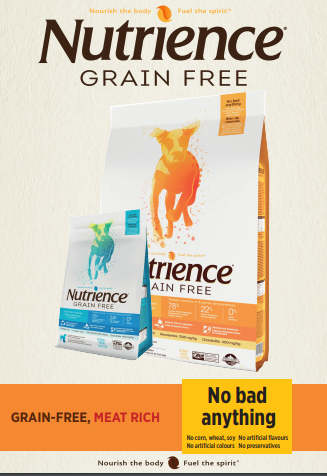 IN SHOW AWARDS  Heretaunga Plains Toy Dog Society..Double Championship Shows1st & 2nd December 2018Farndon Park Domain, Clive  Judges: 	Mrs Karyn Devereux (NSW)	Mrs Cathy Wallace (Oamuru)First12Second21Best Dog55Challenge Certificate55Reserve Dog32Reserve Challenge32First66Second77First9-Second9-Best Bitch1111Challenge Certificate1111Reserve Bitch1212Reserve Challenge1212Best of Breed1111Reserve of Breed125Baby Puppy of Breed12Puppy of Breed99Junior of Breed310Intermediate of Breed1111NZ Bred of Breed412Open of Breed125Best Dog1414Challenge Certificate1414Reserve Dog--Reserve Challenge--Best Bitch--Challenge Certificate--Reserve Bitch--Reserve Challenge--Best of Breed1414Reserve of Breed--Puppy of Breed--Junior of Breed1414Intermediate of Breed--NZ Bred of Breed--First2221Second21-Best Dog2221Challenge Certificate2221Reserve Dog1919Reserve Challenge1919First2525Second24-First2729Second3027Third2926First3434Second3333Third3535Best Bitch3431Challenge Certificate3431Reserve Bitch3134Reserve Challenge3134Best of Breed2221Reserve of Breed3431Baby Puppy of Breed2525Puppy of Breed2729Junior of Breed1919Intermediate of Breed2221NZ Bred of Breed--Open of Breed3434Best Dog3737Challenge Certificate3737Reserve Dog3636Reserve Challenge3636First4039Second39-Best Bitch4141Challenge Certificate4141Reserve Bitch4039Reserve Challenge4039Best of Breed4141Reserve of Breed3739Baby Puppy of Breed3636Puppy of Breed3737NZ Bred of Breed4039Open of Breed4141First4242Second43-Best Dog4544Challenge Certificate4544Reserve Dog4245Reserve Challenge4245First4746Second46-Third48-Best Bitch4746Challenge Certificate4746Reserve Bitch46-Reserve Challenge46-Best of Breed4546Reserve of Breed4744Junior of Breed4746NZ Bred of Breed4544Open of Breed4545Best Dog4949Challenge CertificateNENEBest Bitch5050Challenge Certificate5050Best of Breed5049Reserve of Breed4950Baby Puppy of Breed4949Puppy of Breed5050Best Dog5151Challenge Certificate5151First5353Second--Best Bitch5454Challenge Certificate5454Reserve Bitch5353Reserve Challenge5353Best of Breed5454Reserve of Breed5153Junior of Breed5353NZ Bred of Breed5151Open of Breed5454Best Dog55-Challenge Certificate55-Best Bitch5657Challenge Certificate5657Reserve Bitch57-Reserve Challenge57-Best of Breed5557Reserve of Breed56-Puppy of Breed56-NZ Bred of Breed5757Open of Breed55-Best Dog5959Challenge Certificate5959Reserve Dog5858Reserve Challenge5858First6060Second--Best Bitch6262Challenge Certificate6262Reserve Bitch6360Reserve Challenge6360Best of Breed6262Reserve of Breed60Puppy of Breed60Junior of Breed62NZ Bred of Breed63Open of Breed59Best Dog--Challenge Certificate--Best of Breed--Junior of Breed--Best Dog6666Challenge Certificate6666Reserve Dog6565Reserve Challenge6565Best Bitch6868Challenge Certificate6868Reserve Bitch6767Reserve Challenge6767Best of Breed6666Reserve of Breed6565Intermediate of Breed6565NZ Bred of Breed6767Open of Breed6666Best Dog6969Challenge CertificateNENEReserve Dog--Reserve Challenge--Best Bitch7171Challenge Certificate7171Best of Breed7169Reserve of Breed6971Baby Puppy of Breed6969Puppy of Breed--Intermediate of Breed7171First7272Second7373Best Dog7572Challenge Certificate7572Reserve Dog7475Reserve Challenge7475Best Bitch7676Challenge Certificate7676Reserve Bitch7878Reserve Challenge7878Best of Breed7572Reserve of Breed7876Puppy of Breed7676Junior of Breed7272Intermediate of Breed7474NZ Bred of Breed7777Open of Breed7575Best Dog7979Challenge Certificate7979Best Bitch8080Challenge Certificate8080Reserve Bitch--Reserve Challenge--Best of Breed8079Reserve of Breed7980Intermediate of Breed8080NZ Bred of Breed7979Open of Breed--Best Bitch8383Challenge Certificate8383Reserve Bitch8282Reserve ChallengeNENEBest of Breed8383Reserve of Breed8282Baby Puppy of Breed8282NZ Bred of Breed8383Best Dog8484Challenge Certificate8484Best of Breed8484Intermediate of Breed8484Pug12Chinese Crested Dog2Bichon Frise5Griffon Bruxellois4Cavalier King Charles Spaniel16Havanese3Chihuahua (Long Coat)6Japanese Chin6Chihuahua (Smooth Coat)6King Charles Spaniel1Chinese Crested Dog2Miniature Pinscher4Griffon Bruxellois4Papillon3Havanese3Pekingese7Japanese Chin6Pomeranian3King Charles Spaniel1Australian Silky Terrier2Miniature Pinscher4Affenpinscher1Papillon3Pug12Pekingese7Bichon Frise5Pomeranian3Cavalier King Charles Spaniel17Australian Silky Terrier2Chihuahua (Long Coat)6Affenpinscher1Chihuahua (Smooth Coat)5TOTAL81TOTAL81